    The Story of Holy Week   Colour each of the pictures.   Cut out each picture and put in the correct order.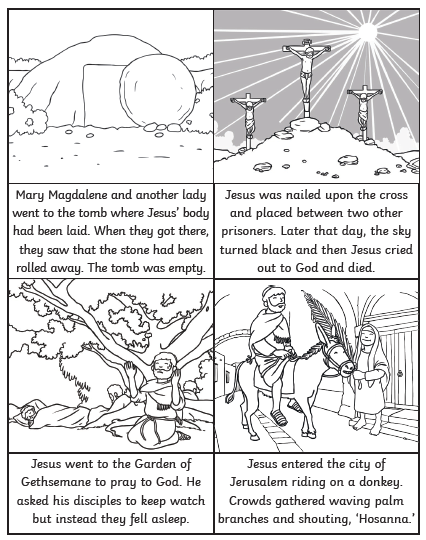 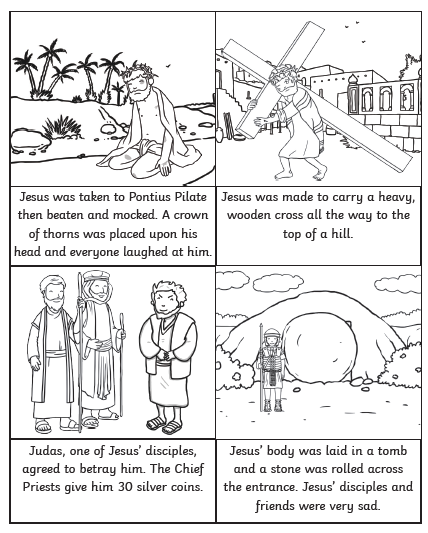 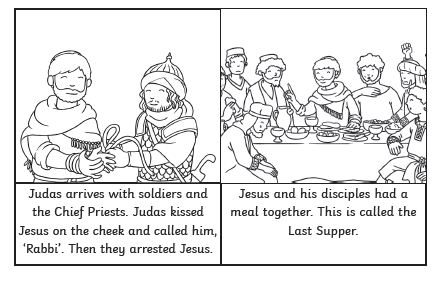 